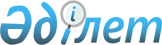 О внесении дополнения в постановление Правительства Республики Казахстан от 24 октября 2008 года № 980 "О составе совета директоров акционерного общества "Национальный инфокоммуникационный холдинг "Зерде"Постановление Правительства Республики Казахстан от 23 июля 2011 года № 849

      Правительство Республики Казахстан ПОСТАНОВЛЯЕТ:



      1. Внести в постановление Правительства Республики Казахстан от 24 октября 2008 года № 980 "О составе совета директоров акционерного общества "Национальный инфокоммуникационный холдинг "Зерде" следующее дополнение:



      в приложении к указанному постановлению после строки:

"Сарсенов                   - вице-министр связи и информации

Сакен Сейтжаппарович          Республики Казахстан"



      дополнить строкой следующего содержания:

"Сулейменов                 - вице-министр экономического развития и

Тимур Муратович               торговли Республики Казахстан".



      2. Министерству связи и информации Республики Казахстан совместно с Комитетом государственного имущества и приватизации Министерства финансов Республики Казахстан в установленном законодательством порядке принять меры по реализации настоящего постановления.



      3. Настоящее постановление вводится в действие со дня подписания.      Премьер-Министр

      Республики Казахстан                       К. Масимов
					© 2012. РГП на ПХВ «Институт законодательства и правовой информации Республики Казахстан» Министерства юстиции Республики Казахстан
				